PLANY TYGODNIOWE NA MIESIĄC CZERWIEC – GRUPA KOTKI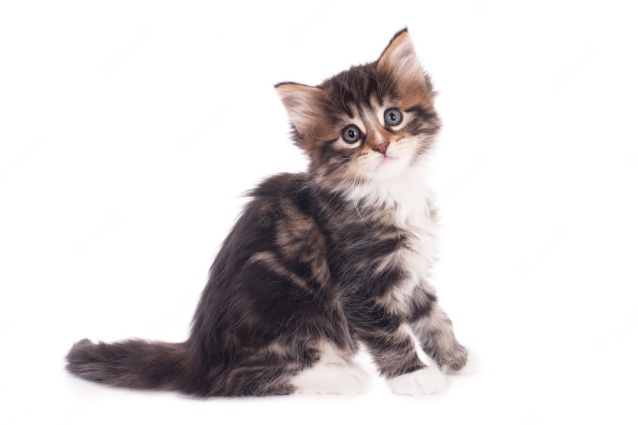 „Lato czas zabawy”  06-10.06.2022Cele ogólne:	poznanie znaczenia pojęcia tolerancjadoskonalenie umiejętności formułowania swoich opiniirozwijanie nazywania  emocjibudzenie empatiirozwijanie koordynacji wzrokowo- ruchowo- słuchowejrozwijanie słownika czynnegozachęcanie do słuchania siebie nawzajempoznanie określeń związanych z położeniem przedmiotów w przestrzeni poznanie wybranych kroków tanecznychwzbogacanie wiedzy przyrodniczejrozwijanie motoryki dużej i małejwdrażanie do zgodnej współpracy„Kolorowe lato” 13- 17.06.2022Cele ogólne:doskonalenie umiejętności rozpoznawania i nazywania  uczuć i emocjirozwijanie kreatywnościpoznanie nazw wybranych mieszkańców łąkiuwrażliwianie na piękno przyrodyrozwijanie umiejętności klasyfikowania i przeliczaniapoznanie głosów wybranych mieszkańców łąkiwdrażanie do porozumiewania się cichym głosem podczas wykonywania zadańrozwijanie sprawności motorycznej„ Żegnamy przedszkole”- 20-25.06.2022Cele ogólne:rozwijanie umiejętności słuchania ze zrozumieniempoznanie znaczenia zaufania na podstawie opowiadaniaukazanie konsekwencji ufania obcympoznanie różnego spędzania czasu latemrozwijanie umiejętności posługiwanie się liczebnikami porządkowymipoznanie różnych letnich zabawrozwijanie umiejętności wokalnychpoznanie cech z jednego z letnich przysmaków„ Do widzenia!” 28- 30.06.2022Cele ogólne:zachęcanie do przełamywania leku i szukania pomocy oraz wsparcia u innych w sytuacjach trudnychdoskonalenie umiejętności odpowiadania na pytania rozwijanie słuchu fonematycznegopoznanie cech charakterystycznych wybranych krajobrazów 9 morze, góry, jeziora)poznanie sposobów ochrony przed słońcempoznanie zasad bezpiecznej zabawy nad morzemrozwijanie myślenia przyczynowo- skutkowegowzbogacanie doświadczeń plastycznych